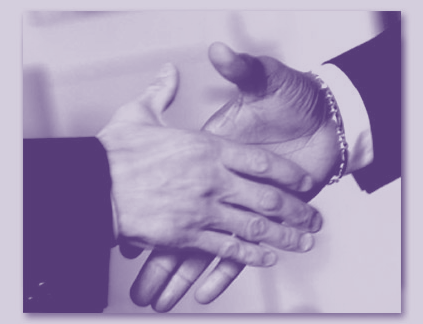 SPIS TREŚCIPostanowienia ogólne Programu	2Cele współpracy	5Zasady współpracy	6Zakres przedmiotowy programu	7Formy współpracy	8Okres realizacji Programu	9Miejsce realizacji	9Sposób realizacji Programu	9Podmioty uczestniczące we współpracy	9Priorytetowe zadania publiczne i wysokość środków przeznaczonych na realizację Programu 	11Zadania merytoryczne realizowane przez właściwe Departamenty Urzędu Marszałkowskiego Województwa Świętokrzyskiego trybie ustawy z dnia 24 kwietnia 2003 r. o działalności pożytku publicznego i o wolontariacie	12Współpraca Samorządu Województwa Świętokrzyskiego z organizacjami  pozarządowymi w trybie ustawy z dnia 27 sierpnia 1997 r. o rehabilitacji zawodowej 
i społecznej oraz zatrudnieniu osób niepełnosprawnych	20Współpraca z organizacjami pozarządowymi w trybie ustawy z dnia 6 grudnia 2006 r. 
o zasadach prowadzenia polityki rozwoju	21             9.4. Współpraca z organizacjami pozarządowymi w ramach  Komitetu   Monitorującego  Regionalnego Programu Operacyjnego Województwa Świętokrzyskiego na lata 2007-2013	22            9.5 Współpraca pozafinansowa	24Zasady ogłaszania konkursów	25Tryb powoływania i zasady działania komisji konkursowych do opiniowania ofert w otwartych konkursach ofert	26Zasady kontroli realizacji zlecanych zadań publicznych i wydatkowanie dotacji oraz sposób jej rozliczania	28Informacje o sposobie tworzenia oraz przebiegu konsultacji	28Monitoring i ewaluacja Programu	30Planowane efekty Programu	30Sposób przygotowania programu na kolejny rok	31Kontakty	31PROGRAM WSPÓŁPRACY SAMORZĄDU WOJEWÓDZTWA ŚWIĘTOKRZYSKIEGO 
Z ORGANIZACJAMI POZARZĄDOWYMI I INNYMI PODMIOTAMI PROWADZĄCYMI DZIAŁALNOŚĆ POŻYTKU PUBLICZNEGO NA ROK 2014.1. POSTANOWIENIA OGÓLNE PROGRAMU             Samorząd województwa wykonuje zadania publiczne określone ustawami w imieniu własnym i na własną odpowiedzialność. Dysponuje mieniem wojewódzkim oraz prowadzi samodzielnie gospodarkę finansową na podstawie budżetu.Działania Samorządu  Województwa dążą do poprawy jakości życia, 
do wszechstronnego rozwoju oraz do coraz pełniejszego zaspakajania  potrzeb wszystkich grup społecznych. Organizacje pozarządowe, skupiające aktywnych obywateli  i podejmujące działania na rzecz społeczności lokalnych, są ważnym ogniwem  wspólnoty samorządowej, 
jaką stanowi województwo. Jako podmioty silnie osadzone w lokalnych realiach, doskonale znają potrzeby i problemy mieszkańców.          Podstawowym aktem prawnym określającym ramy współdziałania organów administracji samorządowej z organizacjami pozarządowymi i innymi podmiotami prowadzącymi działalność pożytku publicznego dla realizacji zadań należących do sfery zadań publicznych  w tym w szczególności prowadzenia działalności pożytku publicznego przez organizacje pozarządowe i inne podmioty oraz korzystanie z tej działalności przez organy administracji publicznej  jest ustawa z dnia 24 kwietnia  2003 r. o działalności pożytku publicznego i o wolontariacie.       Przepisy ustawy nakładają na organy Samorządu Województwa liczne obowiązki. Jednym z podstawowych, o fundamentalnym charakterze, jest obowiązek prowadzenia  działalności 
w sferze zadań publicznych we współpracy z organizacjami pozarządowymi oraz innymi podmiotami prowadzącymi działalność pożytku publicznego wymienionymi w art. 3 ust. 3 ustawy. 	Roczny  Program współpracy samorządu z organizacjami pozarządowymi 
jest podstawowym dokumentem regulującym współpracę na poziomie lokalnym. 
Jest „przewodnikiem” samorządu w zakresie współpracy na rzecz realizacji zadań publicznych.  Roczny Program Współpracy Samorządu Województwa Świętokrzyskiego
 z organizacjami pozarządowymi oraz podmiotami wymienionymi w art. 3 ust. 3 ustawy 
o działalności pożytku publicznego i o wolontariacie na 2014 r. jest wynikiem wieloletnich doświadczeń ze współpracy z organizacjami pozarządowymi. Program Współpracy 
z Organizacjami Pozarządowymi na rok 2014 został opracowany w oparciu o materiał przekazany z właściwych Departamentów Urzędu Marszałkowskiego, Świętokrzyskiego Biura Rozwoju Regionalnego oraz Wojewódzkiego Urzędu Pracy zajmujących się współpracą z trzecim sektorem, które w zakresie swoich kompetencji określiły ramy i główne priorytety współpracy w 2014r. Program jest spójny z dokumentami strategicznymi województwa.    Program będzie realizowany w świetle procedur określonych w przedmiotowych ustawach:W Ustawie o samorządzie województwa z dnia 5 czerwca 1998 r. ( Dz. U. z 2001 r. Nr 142),W ustawie z dnia 24 kwietnia 2003 r. o działalności pożytku publicznego
 i o wolontariacie (Dz. U. z 2010 r. Nr 234 , poz. 1536 z późn. zm.),W ustawie z dnia 27 sierpnia 1997 r. o rehabilitacji zawodowej i społecznej oraz zatrudnianiu osób niepełnosprawnych (Dz.U. z 2011r. Nr 127, poz. 721 t.j.), W ustawie z dnia 20 kwietnia 2004 r. o promocji zatrudnienia i instytucjach rynku pracy (Dz. U. z 2008r, Nr. 69, poz. 415 z późn. zm..), W ustawie z dnia 23 lipca 2003 r. o ochronie zabytków i opiece nad zabytkami 
(Dz. U. z 2003 r.  Nr 162, poz. 1568, z późn. zm.)W ustawie z dnia 6 grudnia 2006 r. o zasadach prowadzenia polityki rozwoju
( Dz.U. 2009 r. Nr 84 poz. 712 z późn. zm.),Program zgodny jest z podstawowymi założeniami:Strategii Rozwoju Województwa Świętokrzyskiego do roku 2020 przyjętej Uchwalą Nr XLII/508/06 Sejmiku Województwa Świętokrzyskiego z dnia 26 października 2006 r.,Strategii Polityki Społecznej Wojewodztwa Świętokrzyskiego na lata 2012-2020 przyjętej Uchwalą Nr XVI/296/12 Sejmiku Wojewodztwa Świętokrzyskiego z dnia 
30 stycznia 2012 r.,Wojewódzkiego Programu Przeciwdziałania Przemocy w Rodzinie na lata 2011-2016,Świętokrzyskiego Programu Pomocy Społecznej na lata 2012-2017,Wojewódzkiego Programu Przeciwdziałania Wykluczeniu Społecznemu na lata 2012-2017.      Ilekroć w programie jest mowa o:„ustawie”- rozumie się przez to ustawę z dnia 24 kwietnia 2003 roku 
o działalności pożytku publicznego i wolontariacie (Dz. U. z 2010 r. Nr 234, poz. 1536 z pózn. zm),„województwie”- rozumie się przez to Województwo Świętokrzyskie, „samorządzie województwa”- rozumie się przez to Samorząd Województwa Świętokrzyskiego, „zarządzie”- rozumie się przez to Zarząd Województwa Świętokrzyskiego,„urzędzie” – rozumie się przez to Urząd Marszałkowski Województwa Świętokrzyskiego,„komórka organizacyjna Urzędu”- rozumie się przez to Departament Urzędu
 lub komórkę organizacyjną wchodzącą w skład Urzędu Marszałkowskiego Województwa Świętokrzyskiego na prawach Departamentu, który realizuje zadania własne we współpracy z organizacjami pozarządowymi, „podmiotach programu”- rozumie się przez to organizacje pozarządowe oraz inne podmioty prowadzące działalność pożytku publicznego, o których mowa w art. 3 ustawy,„dotacji”- rozumie się przez to dotację w rozumieniu art. 127 ust. 1 pkt 1lit. e oraz art. 221 ustawy z dnia 27 sierpnia 2009 r. o finansach publicznych, „konkursie”- rozumie się przez to otwarty konkurs ofert, o którym mowa w art. 11, ust. 2 oraz art. 13 ustawy,„zadaniach publicznych”- rozumie się przez to  katalog zadań publicznych określoną w art. 4 ust. 1 ustawy,„ofercie”- rozumie się ofertę zgodną ze wzorem określonym rozporządzeniem Ministra Pracy i Polityki Społecznej z dnia 15 grudnia 2010 roku w sprawie wzoru oferty realizacji zadania publicznego, ramowego wzoru umowy o wykonanie zadania publicznego i wzoru sprawozdania z wykonania tego zadania 
(Dz. U. z 2011 r., nr 6, poz. 25).„programie”- rozumie się przez to Roczny Program Współpracy Samorządu Województwa Świętokrzyskiego z  organizacjami pozarządowymi oraz innymi podmiotami , o których mowa w art. 3 ust. 3 ustawy z dnia 24 kwietnia 2003 r. 
o działalności pożytku publicznego i o wolontariacie  na rok 2014 r.2. CELE WSPÓŁPRACY CEL GŁÓWNYGłównym celem współpracy Samorządu Województwa z organizacjami pozarządowymi jest lepsze zaspokajanie potrzeb i podnoszenie poziomu życia mieszkańców regionu oraz wspomaganie zrównoważonego rozwoju województwa, zgodnie ze „Strategią Rozwoju Województwa Świętokrzyskiego na lata  2012-.	CELE SZCZEGÓŁOWEtworzenie warunków dla powstawania inicjatyw i struktur funkcjonujących
 na rzecz społeczności lokalnych,zwiększenie udziału podmiotów Programu w realizację zadań publicznych służące lepszemu zaspakajaniu potrzeb społecznych i poprawie życia mieszkańców,zwiększenie wpływu sektora pozarządowego i społeczności lokalnych 
na kreowanie polityki społecznej i gospodarczej w Województwie oraz realizację Strategii Rozwoju Województwa Świętokrzyskiego,wzmocnienie pozycji organizacji i zapewnienie im równych z innymi podmiotami szans realizacji zadań publicznych , przez wspieranie  oraz powierzanie im zadań,
 z jednoczesnym zapewnieniem odpowiednich  środków na ich realizację,określenie priorytetowych zadań publicznych,wzmocnienie potencjału ludzkiego, organizacyjnego, wizerunkowego 
i kooperacyjnego- sektora pozarządowego w województwie świętokrzyskim  służące lepszej realizacji zadań publicznych i rozwoju społeczeństwa obywatelskiego.otwarcie na innowacyjność i konkurencyjność w wykonywaniu zadań publicznych,umożliwienie organizacjom pozarządowym i innym podmiotom indywidualnego występowania z ofertami realizacji zadań publicznych , należących do zakresu zadań publicznych Województwa Świętokrzyskiego,rozwój instytucji i instrumentów dialogu obywatelskiego (rad pożytku publicznego, konsultacji aktów normatywnych służące zwiększeniu wpływu podmiotów Programu  na sprawy publiczne w regionie).ZASADY WSPÓŁPRACY  Dojrzała współpraca między sektorem pozarządowym, a  samorządem terytorialnym wymaga spełnienia szeregu warunków. Musi ona opierać się na wzajemnym zrozumieniu 
i chęci współpracy, ale także na określonym zbiorze zasad. Znaczna ich część znajduje się 
w ustawie o działalności pożytku publicznego i o wolontariacie. Określają one obowiązki obu stron, zwłaszcza samorządów. Przy podejmowaniu  współpracy z  organizacjami pozarządowymi i innymi podmiotami prowadzącymi działalność pożytku publicznego Województwo Świętokrzyskie kierować
się będzie następującymi zasadami:partnerstwa- co oznacza, ze organizacje pozarządowe i inne podmioty, 
na zasadach i w formie określonej w ustawach, uczestniczą w identyfikowaniu 
i definiowaniu problemów społecznych, wypracowywaniu sposobów 
ich rozwiązywania oraz współdziałają z organami Samorządu Województwa przy wykonywaniu zadań publicznych.pomocniczości- zgodnie z którą przekazuje się obywatelom i ich organizacją kompetencje i środki do działania wszędzie tam, gdzie jest to możliwe. Jest 
to zasada ustrojowa i oznacza uporządkowanie wzajemnych relacji oraz podział zadań między sektorem publicznym, a obywatelskim, ukierunkowany 
na umacnianie obywateli, ich wspólnot i organizacji . efektywności- w myśl której, organy Samorządu Województwa Świętokrzyskiego wykorzystują współpracę z organizacjami pozarządowymi do efektywnej realizacji zadań społeczno-ekonomicznych, przestrzegając zasad uczciwej konkurencji 
z zachowaniem wymogów w art. 44 ust. 3 ustawy o finansach publicznych. Zasada 
ta respektowana będzie na etapie wyboru  podmiotu wykonującego zadanie publiczne (w tym przy zlecaniu organizacji pozarządowej) należące 
do kompetencji samorządu województwa, jak również na etapie kontroli i nadzoru nad jego wykonaniem.suwerenności stron- co oznacza, że Województwo i organizacje  pozarządowe realizując zadania publiczne są w stosunku do siebie równorzędnymi partnerami, mają prawo  do niezależności i odrębności w samodzielnym definiowaniu 
i poszukiwaniu sposobów rozwiązywaniu problemów i zadań.jawności- zgodnie, z którą organy Samorządu Województwa udostępniają organizacjom sektora  pozarządowego i innym podmiotom  wszelkie niezbędne informacje o celach i priorytetach realizowanych zadań publicznych oraz środkach dostępnych na ich realizację. Polega także na kształtowaniu przejrzystych zasad współpracy , opartych na równych i jawnych kryteriach wyboru realizatorów zadań publicznych.uczciwej konkurencji- zgodnie ,z którą Województwo zlecać będzie wykonanie zadań publicznych w oparciu  o otwarty konkurs ofert, zaś przy wyborze ofert kierować się będzie oceną możliwości wykonania zadań przez oferentów oraz porównaniem przedstawionych kalkulacji kosztów realizacji zadań w odniesieniu 
do ich rzeczowego zakresu.praworządności- według której zarówno współpraca, jak również kontrola realizacji zadań publicznych realizacji zadań publicznych przez podmioty wymienione w art. 3 ust. 1 ustawy odbywać się będzie na podstawie i w granicach określonych przez normy prawne.ZAKRES PRZEDMIOTOWY PROGRAMU 	   Współpraca Samorządu Wojewodztwa Świętokrzyskiego z podmiotami Programu dotyczy zadań określonych w art.4 ustawy, w szczególności ustawowych zadań własnych samorządu, realizowanych odpowiednio do terytorialnego zakresu działania Wojewodztwa 
w następujących obszarach:pomocy społecznej, w tym pomocy rodzinom i osobom w trudnej sytuacji życiowej oraz wyrównywania szans tych rodzin i osób,wspierania rodziny i systemu pieczy zastępczej,działalności  na rzecz  integracji i reintegracji  zawodowej i społecznej osób zagrożonych wykluczeniem społecznym,kultury, sztuki, ochrony dóbr kultury i dziedzictwa narodowego,działalności na rzecz osób niepełnosprawnych,ochrony i promocji zdrowia,przeciwdziałania uzależnieniom i patologiom społecznym,nauki, szkolnictwa wyższego, edukacji, oświaty i wychowania,ekologii i ochrony zwierząt oraz ochrony dziedzictwa przyrodniczego,działalności na rzecz rodziny, macierzyństwa, rodzicielstwa, upowszechniania 
 i ochrony praw dziecka,upowszechniania i ochrony praw  konsumentów,wspierania i upowszechniania kultury fizycznej,promocji i organizacji wolontariatu. FORMY WSPÓŁPRACY    Współpraca  organów administracji publicznej z organizacjami pozarządowymi 
i innymi podmiotami prowadzącymi działalność pożytku publicznego może mieć charakter finansowy i pozafinansowy , a co za tym idzie przyjmować będzie następujące formy:zlecania realizacji zadań publicznych w trybie otwartego konkursu ofert na zasadach zawartych w ustawie,zlecania zadań w trybie pozakonkursowym na podstawie art.  ustawy                  do wartości 20% dotacji planowanych w roku budżetowym 2014, realizacja inicjatyw lokalnych na zasadach określonych w ustawie,wzajemnego informowania się o planowanych kierunkach działalności 
i współdziałania z założeniem zharmonizowania tych kierunków,opiniowania i konsultowania programów i projektów aktów prawnych 
w dziedzinach dotyczących działalności statutowej tych organizacji,realizacji projektów na zasadach określonych w ustawie z dnia 6 grudnia 2006 r. 
o zasadach prowadzenia polityki rozwoju ( D.U. 2009 r. Nr 84 poz. 712 
z późn. zm.),wymiany informacji będącej podstawą prawidłowego diagnozowania problemów 
i potrzeb mieszkańców Województwa, na podstawie którego opracowane będą zadania oraz programy celowe,tworzenia wspólnych zespołów i komisji o charakterze doradczym 
i konsultacyjnym,organizacji konferencji, spotkań, szkoleń, warsztatów,nieodpłatnego udostępniania w miarę możliwości pomieszczeń i sprzętu,obejmowania honorowym patronatem przez Marszałka Województwa przedsięwzięć realizowanych przez podmioty programu,udzielanie rekomendacji podmiotom programu i ich przedsięwzięciom,wpieranie świętokrzyskich organizacji pożytku publicznego w pozyskiwaniu środków z odpisu 1% podatku.6. OKRES REALIZACJI PROGRAMURoczny Program Współpracy  Samorządu Województwa Świętokrzyskiego 
z organizacjami pozarządowymi oraz podmiotami wymienionymi w art. 3 ust. 3 ustawy
 o działalności pożytku publicznego i o wolontariacie na 2014 rok obowiązuje od 01.01.2014  do 31.12.2014r.7. MIEJSCE REALIZACJIObszar Województwa Świętokrzyskiego, tworzonego przez 14 powiatów i 102 gminy.8. SPOSÓB REALIZACJI PROGRAMU.8.1 Podmioty uczestniczące we współpracy: Podmiotami uczestniczącymi we współpracy są:Sejmik Województwa – uchwala Roczny Program Współpracy, budżetWojewództwa, przyjmuje sprawozdanie z realizacji Programu, szczegółowe zasady konsultowania aktów prawa miejscowego ze Świętokrzyską Radą Działalności Pożytku Publicznego lub organizacjami pozarządowymi i innymi podmiotami prowadzącymi działalność pożytku publicznego,Zarząd Województwa – realizuje Roczny Program współpracy, jako organ wykonawczy Województwa, przy pomocy: Komórek organizacyjnych Urzędu: departamentów realizujących    		      współpracę zgodnie z zakresem działania wskazanym w Regulaminie    		      Organizacyjnym Urzędu;Wojewódzkich samorządowych jednostek organizacyjnych, które w obszarach   swojego działania współpracują z podmiotami programu.Pełnomocnika ds. Kontaktów z Organizacjami Pozarządowymi.podmioty Programu tj. organizacje pozarządowe oraz inne podmioty prowadzące działalność pożytku publicznego, o których mowa w art. 3 ustawy.8. 2   Zarząd realizuje Program przy pomocy:     1) komórek organizacyjnych Urzędu: departamentów realizujących współpracę zgodnie 
z zakresem działania wskazanym w Regulaminie Organizacyjnym Urzędu,     2) wojewódzkich jednostek organizacyjnych, które  w obszarach swojego działania współpracują z podmiotami programu, w szczególności Świętokrzyskie Biuro Rozwoju Regionalnego oraz Wojewódzki Urząd Pracy.8.3   Samorząd Wojewodztwa Świętokrzyskiego podejmuje i prowadzi bieżącą współpracę 
z organizacjami pozarządowymi .     1) Bieżąca współpraca polega w szczególności na:przygotowaniu i prowadzeniu konkursów ofert dla organizacji na realizację zadań finansowych ze środków Samorządu Województwa oraz środków pochodzących  z Unii Europejskiej,sporządzaniu sprawozdań z finansowej i pozafinansowej współpracy 
z organizacjami pozarządowymi,prowadzeniu i podejmowaniu bieżącej współpracy z organizacjami pozarządowymi.8.4    Za kontakt Samorządu Województwa Świętokrzyskiego z podmiotami Programu odpowiada Pełnomocnik ds. Kontaktów z organizacjami pozarządowymi.         Do obowiązków Pełnomocnika ds. z organizacjami pozarządowymi należy 
w szczególności :Koordynacja i realizacja zadań z zakresu integracji środowisk organizacji pozarządowych,Realizacja zadań wynikających z aktu założycielskiego:Świętokrzyskiej rady Działalności Pożytku Publicznego,  Wojewódzkiej Społecznej Rady ds. Osób Niepełnosprawnych,Prowadzenie działań promocyjno- informacyjnych, których celem będzie wyłonienie lokalnych liderów młodzieżowych i powołanie Świętokrzyskiej Rady Młodzieży,Organizacja spotkań, debat oraz forów dyskusyjnych wśród młodzieży województwa świętokrzyskiego, Obsługa powołanych przez Marszałka Województwa organów doradczych obejmujących zakresem działalności sfery pożytku publicznego,Współpraca z Radami Pożytku Publicznego, Radami Seniorów, Radami Osób Niepełnosprawnych oraz Radami Młodzieży z terenu województwa i kraju,Organizowanie o współorganizowanie szkoleń, konferencji, spotkań itp.,Bieżące konsultacje, doradztwo, stworzenie możliwości uzyskania informacji przez przedstawicieli organizacji pozarządowych lub liderów lokalnych na temat możliwości wsparcia i pozyskiwania środków zewnętrznych oraz z funduszy strukturalnych na działalność statutową,Aktualizacja baz danych dotyczących organizacji pozarządowych,Monitorowanie zmian w ustawie o dzielności pożytku publicznego 
i o wolontariacie,Działalność wydawnicza- opracowanie i wydawanie materiałów związanych tematycznie z zadaniami Pełnomocnika,Współpraca z samorządami lokalnymi, szkołami i uczelniami wyższymi oraz instytucjami działającymi na terenie województwa świętokrzyskiego.NA REALIZACJĘ PROGRAMU.    1. Program jest finansowany z budżetu Województwa, Państwowego Funduszu Rehabilitacji Osób Niepełnosprawnych (PFRON) oraz z dostępnych funduszy europejskich.2. Wysokość środków przeznaczonych na realizację programu zostanie określona
w budżecie Województwa Świętokrzyskiego na rok 2014. Wydatki związane
z realizacją zadań, o których mowa w Programie nie mogą przekroczyć kwoty środków finansowych zaplanowanych na ten cel w budżecie na rok 2014.3. Wysokość środków pochodzących z Państwowego Funduszu Rehabilitacji Osób        Niepełnosprawnych przeznaczona na realizację Programu zostanie określona  
 w stosownej uchwale Sejmiku Województwa Świętokrzyskiego dotyczącej podziału         środków PFRON.Zadania merytoryczne realizowane przez właściwe Departamenty Urzędu Marszałkowskiego Województwa Świętokrzyskiego w trybie ustawy z dnia 24 kwietnia 2003 r. o działalności pożytku publicznego i wolontariacie. 1. Kultura, sztuka, ochrona dóbr kultury i dziedzictwa narodowego9.1.1  Współpraca z organizacjami pozarządowymi realizowana w trybie art. 81 ustawy          z dnia 23 lipca 2003 r. o ochronie zabytków i opiece nad zabytkami 
          (Dz. U. z 2003 r.  Nr 162, poz. 1568, z późn. zm.)2. Wspieranie i upowszechnianie kultury fizycznej3. Nauka, Szkolnictwo Wyższe, Edukacja, Oświata i Wychowanie5. Ekologia i ochrona zwierząt oraz ochrona dziedzictwa przyrodniczego6. Ochrona i Promocja Zdrowia  7. Zwalczanie Narkomanii    8. Profilaktyka i rozwiązywanie problemów alkoholowych.9. Pomoc Społeczna, w tym pomoc rodzinom i osobom w trudnej sytuacji życiowej oraz          wyrównywanie szans tych  rodzin i osób.10. Przeciwdziałanie przemocy9.2 Współpraca Samorządu Województwa Świętokrzyskiego z organizacjami pozarządowymi w trybie ustawy z dnia 27 sierpnia 1997 r. o rehabilitacji zawodowej  
i społecznej oraz zatrudnieniu osób niepełnosprawnych (Dz.U.  2011. Nr 127, poz. 721
  z późn. zm.),       Zgodnie z zapisami ustawy z dnia 27 sierpnia 1997r. o rehabilitacji zawodowej 
i społecznej oraz zatrudnianiu osób niepełnosprawnych (Dz.U. z 2011r. Nr 127, poz. 721 
z póź. zm.), zadania  z zakresu rehabilitacji zawodowej i społecznej osób niepełnosprawnych określone w rozporządzeniu Ministra Pracy i Polityki Społecznej z dnia 7 lipca 2008r. 
w sprawie rodzajów zadań z zakresu rehabilitacji zawodowej i społecznej osób niepełnosprawnych zlecanych fundacjom oraz organizacjom pozarządowym (Dz.U. Nr 29, poz. 172), mogą być realizowane ze środków PFRON m.in. na zlecenie samorządu województwa. Zadania zlecane są podmiotom, o których mowa w art. 2 pkt 3 wymienionej ustawy, jeśli cele statutowe tych podmiotów obejmują prowadzenie działalności w zakresie rehabilitacji zawodowej i społecznej osób niepełnosprawnych. Wysokość środków Funduszu przypadająca poszczególnym samorządom na dany rok, ustalana jest na podstawie Rozporządzenia Rady Ministrów z dnia 13 maja 2003r. w sprawie algorytmu przekazywania środków Państwowego Funduszu Rehabilitacji Osób Niepełnosprawnych samorządom wojewódzkim i powiatowym (Dz. U. Nr 88, poz. 808 z późn. zm.). Wyboru zadań wraz z określeniem wysokości środków PFRON przeznaczonych na dofinansowanie realizacji zadań w danym roku, dokonuje w formie uchwały Sejmik Województwa Świętokrzyskiego. W ramach ogłaszanych konkursów ofert, podział środków wraz z wyborem podmiotów należy do kompetencji Zarządu Województwa Świętokrzyskiego, podejmującego stosowną uchwałę.Współpraca z organizacjami pozarządowymi, w trybie ustawy z  dnia 6 grudnia 2006 r. o zasadach prowadzenia polityki rozwoju.   Podmiot realizujący: Świętokrzyskie Biuro Rozwoju Regionalnego( IP )  Świętokrzyskie Biuro Rozwoju Regionalnego prowadzi współpracę w następującym zakresie: Program Rozwoju Obszarów WiejskichŚwiętokrzyskie Biuro Rozwoju Regionalnego – Biuro PROW współpracuje w sposób systemowy, wynikający z zakresu wdrażanych działań Programu Rozwoju Obszarów Wiejskich 2007-2013 i Programu Operacyjnego RYBY 2007-2013, z organizacjami pozarządowymi – beneficjentami osi IV Leader w ramach obu programów. W szczególności są to lokalne grupy działania, lokalne grupy rybackie, organizacje sieciujące LGD i LGR oraz inne organizacje pozarządowe działające na obszarach wiejskich. Biuro PROW nie przewiduje  innych form zorganizowanej współpracy z organizacjami, które nie są beneficjentami PROW i PO RYBY.Program Operacyjny Kapitał Ludzki W zakresie  Programu Operacyjnego Kapitał Ludzki nie przewiduje się ogłaszania konkursów w 2014 r.Pomiot realizujący:   Wojewódzki Urząd Pracy (IP 2)Współpraca z organizacjami pozarządowymi, prowadzona będzie w trybie ustawy
 z dnia 6 grudnia 2006 r. o zasadach prowadzenia polityki rozwoju. Wojewódzki Urząd Pracy, podobnie jak w latach ubiegłych, nie zawiera umów na realizację zadań publicznych w trybie określonym w Ustawie o działalności pożytku publicznego
 i o wolontariacie. Wśród beneficjentów realizujących projekty Programu Operacyjnego Kapitał Ludzki znajdą się prawdopodobnie podmioty III sektora, które zgodnie
 z dokumentami programowymi, mają możliwość aplikowania o środki na dofinansowanie projektów w ramach działań wdrażanych przez WUP. Współpraca Wojewódzkiego Urzędu Pracy, pełniącego rolę Instytucji Pośredniczącej 2 stopnia w ramach PO KL z organizacjami pozarządowymi w tym zakresie ma charakter umów o dofinansowanie projektów kierowanych do: przedsiębiorców, osób bezrobotnych oraz zwolnionych lub przewidzianych do zwolnienia z przyczyn leżących po stronie zakładu pracy.Wydział Obsługi Rynku Pracy WUP, w ramach zadań ciągłych, będzie upowszechniał wśród organizacji pozarządowych informacji nt. usług świadczonych przez Europejskie Służby Zatrudnienia EURES /kadrę EURES/ na rzecz osób bezrobotnych , poszukujących pracy oraz pracodawców w zakresie poradnictwa i europejskiego pośrednictwa pracy.Dodatkowo Centrum Informacji i Planowania Kariery Zawodowej WUP planuje kontynuować współpracę z organizacjami młodzieżowymi i studenckimi polegającą głównie na prowadzeniu spotkań o charakterze poradnictwa zawodowego.9.4 Współpraca z organizacjami pozarządowymi w ramach  Komitetu Monitorującego  Regionalnego Programu Operacyjnego Województwa Świętokrzyskiego na lata 2007-2013.Pomiot realizujący: Departament Polityki Regionalnej        Oddział Programowania Strategicznego i Analiz (DPR-I) Oddział Programowania Strategicznego i Analiz nie będzie prowadził współpracy finansowej z organizacjami pozarządowymi, natomiast przewidywane jest prowadzenie współpracy pozafinansowej w roku 2014 w następującym zakresie:- w związku z zakończeniem procesu aktualizacji Strategii Rozwoju Województwa Świętokrzyskiego do roku 2020, konieczne jest monitorowanie realizacji jej zapisów.                     W ramach struktury zarządzania procesem monitorowania Strategii powołany zostanie Komitet monitorujący ds. rozwoju - do którego zadań należeć będzie m.in. ocena  efektywności i skuteczności realizacji dokumentu, przyjęcie rocznych raportów z jego realizacji, rekomendowanie Sejmikowi Województwa wprowadzenia zmian w Strategii, pozwalających na większą efektywność i skuteczność podejmowanych interwencji. W jego ramach przewiduje się współpracę pozafinansową z przedstawicielami organizacji pozarządowych; - ponadto powołane zostanie również Świętokrzyskie Forum Terytorialne. W ramach ŚFT prowadzone będą dyskusje strategiczne na temat celów, kierunków oraz efektów prowadzonej polityki regionalnej, w tym dotyczące wymiany doświadczeń i informacji na poziomie regionalnym pomiędzy zaangażowanymi aktorami polityki regionalnej w całym województwie dla uzyskania efektu synergii i lepszej jakości w procesie koordynacji realizacji celów strategicznych. W jego ramach przewiduje się również współpracę pozafinansową z przedstawicielami organizacji pozarządowych, którzy będą uczestniczyć                 w pracach Forum. Oddział Zarządzania RPOOddział Zarządzania RPO współpracuje z organizacjami pozarządowymi w ramach Komitetu Monitorującego Regionalny Program Operacyjny Województwa Świętokrzyskiego na lata 2007-2013. Do zadań Komitetu Monitorującego należy przede wszystkim nadzorowanie skuteczności i jakości realizacji RPOWŚ 2007-2013. Skład Komitetu liczy 28 Stałych Członków, w tym czterech reprezentujących następujące organizacje pozarządowe:•	Koneckie Stowarzyszenie Wspierania Przedsiębiorczości;•	Fundacja Rozwoju Regionu Pierzchnica;•	Zakład Doskonalenia Zawodowego w Kielcach;•	Caritas Diecezji Kieleckiej.Członkowie Komitetu nie otrzymują wynagrodzenia za udział w posiedzeniach. Komitet zbiera się co najmniej trzy razy do roku, w zależności od potrzeb.9.5 Współpraca pozafinansowa:W roku 2014 Samorząd Województwa Świętokrzyskiego prowadził będzie współpracę pozafinansową z organizacjami pozarządowymi i podmiotami wymienionymi w art. 3 ust. 3  ustawy z dnia 24 kwietnia 2003 r. o działalności pożytku publicznego i wolontariacie w zakresie:Udziału i współorganizacji konferencji, kongresów i innych wydarzeń inicjowanych przez organizacje pozarządowe.Udziału przedstawicieli organizacji pozarządowych w konferencjach i seminariach organizowanych przez Samorząd Województwa Świętokrzyskiego,Udzielaniu informacji organizacjom pozarządowym dotyczących możliwości aplikowania o środki finansowe na realizację zadań publicznych,Udziału przedstawicieli organizacji pozarządowych w komisjach konkursowych, których zadaniem będzie ocena wniosków złożonych w trybie otwartego konkursu ofert i przedstawienie Zarządowi Województwa Świętokrzyskiego propozycji wyboru ofert i propozycji podziału środków,Konsultacji i wymiany informacji z przedstawicielami organizacji pozarządowych 
w sprawie sektorowych dokumentów strategicznych oraz rozwiązań legislacyjnych,Udziału przedstawiciela Samorządu Województwa w zespołach, spotkaniach mających na celu właściwą realizację i podniesienie jakości zadań, Obejmowanie honorowym patronatem przez Marszałka Województwa przedsięwzięć realizowanych przez podmioty programu.Przekazywania materiałów promocyjnych oraz gadżetów dla przedstawicieli organizacji pozarządowych,Organizacji bezpłatnych szkoleń oraz warsztatów dla przedstawicieli organizacji pozarządowych,Udziału i współorganizacji konferencji i innych przedsięwzięć z zakresu wolontariatu,Współpracy z organizacjami pozarządowymi w zakresie promowania wolontariatu.Współpraca z organizacjami pozarządowymi w zakresie promowania wolontariatu.
10. ZASADY OGŁASZANIA KONKURSÓW.   1. Województwo Świętokrzyskie będzie zlecać realizację zadań publicznych organizacjom pozarządowym, których działalność statutowa jest zgodna z zakresem zlecanego zadania.     2. Procedura zlecania zadań publicznych będzie przebiegała zgodnie z przepisami Ustawy,      3. Samorząd Województwa Świętokrzyskiego może zlecać organizacjom pozarządowym realizacje zadań publicznych poprzez:wspieranie realizacji zadań publicznych wraz z udzielaniem dotacji na dofinansowanie ich realizacji,powierzenie  wykonania zadań publicznych wraz z udzielaniem dotacji na sfinansowanie ich realizacji.Ustala się następujące zasady ogłaszania konkursów:konkursy ogłaszane są na podstawie uchwał Zarządu Województwa  Świętokrzyskiego,ogłoszenie konkursowe zawierać będzie informacje o:rodzaju zadania,wysokości środków publicznych przeznaczonych na realizację tego zadania,zasadach przyznawania dotacji,terminach i warunkach realizacji zadania,terminie składania ofert,trybie i kryteriach stosowanych przy wyborze ofert oraz terminie dokonania wyboru ofert,zrealizowanych przez jednostki organizacyjne Samorządu Województwa Świętokrzyskiego w roku ogłaszania otwartego konkursu ofert i w roku poprzednim zadaniach publicznych tego samego rodzaju i związanych z nimi kosztami, ze szczególnym uwzględnieniem wysokości dotacji przekazanych organizacjom pozarządowym i podmiotom, o których mowa w art. 3 ust. 3 Ustawy.Określa się następujące zasady doręczania ofert:oferty należy składać osobiście lub za pośrednictwem poczty bądź kuriera w sekretariacie właściwego merytorycznie departamentu Urzędu Marszałkowskiego Województwa Świętokrzyskiego lub jednostki organizacyjnej,termin składania ofert określony będzie w poszczególnych ogłoszeniach konkursowych.oferta musi być wypełniona na formularzu określonym w ogłoszeniu konkursowym oraz zawierać załączniki wymienione w ogłoszeniu,oferta złożona po terminie określonym w ogłoszeniu konkursowym nie będzie rozpatrywana.oferty nie zawierające kompletu dokumentów, nie spełniające wymogów formalnych, złożone na niewłaściwych drukach bądź zawierające inne braki formalne, nie będą rozpatrywane,organizacje pozarządowe składające ofertę muszą:zaliczać się do grupy podmiotów określonych w art.. 3 ust. 3 Ustawyprowadzić działalność na terenie Województwa Świętokrzyskiego,posiadać własne konto bankowe,posiadać własny Numer Identyfikacji Podatkowej.11. TRYB POWOŁYWANIA I ZASADY DZIAŁANIA KOMISJI  KONKURSOWYCH DO OPINIOWANIA OFERT W OTWARCH KONKURSACH OFERT.Komisje konkursowe powoływane są przez Zarząd Województwa w formie uchwał. Do zadań komisji konkursowej należy: dokonanie oceny merytorycznej i formalnej ofert złożonych w konkursie, przedłożenie dla Zarządu Województwa propozycji wyboru ofert i podziału środków,Przy wyborze najkorzystniejszych ofert Komisja konkursowa brać będzie pod uwagę:zgodność oferty z ogłoszeniem konkursowym,wartość merytoryczną oferty,przewidywane efekty realizacji zadania,możliwość realizacji zadania przez oferenta,przedstawiona kalkulacja kosztów realizacji zadania, w tym odniesieniu 
do zakresu rzeczowego zadania,proponowana jakość wykonania zadania i kwalifikacje osób , przy udziale których będzie realizowane zadanie,w przypadku zadań zlecanych w formie wspierania- planowany przez oferenta udział środków finansowych własnych lub środków pochodzących z innych źródeł ( prywatnych lub publicznych) na realizację zadania lub planowany przez oferenta wkład osobowy, w tym świadczenia wolontariuszy i prace społeczną osób realizujących zadanie, analiza i ocena realizacji zadań publicznych Samorządu Województwa Świętokrzyskiego, które w latach poprzednich realizował oferent uwzględniająca rzetelność, terminowość i sposób rozliczenia otrzymanych
 na nie środków.zasięg terytorialny realizacji zadania,inne kryteria wskazane w ogłoszeniu konkursowym.Ostatecznego wyboru ofert wraz z przyznaną dotacją  dokonuje Zarząd Województwa Świętokrzyskiego. Ocena ofert odbywa się zgodnie z kryteriami określonymi szczegółowo w ogłoszeniach konkursowych.Posiedzenia komisji konkursowej zwołuje Przewodniczący komisji lub osoba przez niego wyznaczona. Posiedzenia komisji konkursowej są ważne, gdy uczestniczy w nich Przewodniczący oraz co najmniej połowa składu komisji.Za organizację prac komisji odpowiedzialny jest Przewodniczący komisji. Udział członków w pracach komisji konkursowej jest nieodpłatny.Do członków komisji konkursowej biorących udział w opiniowaniu ofert stosuje 
się przepisy ustawy z dnia 14 czerwca 1960r. kodeks postępowania administracyjnego (D.U. z 2000r. Nr 98, poz. 1071, z późn. zm) dotyczące wyłączenia pracownika. W skład komisji konkursowej  wchodzą:osoby reprezentujące  Zarząd Województwa Świętokrzyskiego,pracownicy departamentów odpowiedzialni za współpracę z organizacjami pozarządowymi w obszarze którego dotyczy konkurs,przedstawiciele organizacji pozarządowych,   13. W skład komisji konkursowej mogą wchodzić:osoby posiadające specjalistyczną wiedzę w dziedzinie obejmującej zakres działań publicznych, których konkurs dotyczy z głosem doradczym.Z posiedzenia komisji konkursowej sporządza się protokół.1. Kontrola prawidłowości wykonania zadania, w tym wydatkowania przekazanych   środków finansowych, może być przeprowadzona w toku realizacji zadania oraz po jego zakończeniu,2. Zleceniodawca może wezwać do złożenia sprawozdania częściowego z wykonania zadania publicznego według wzoru stanowiącego załącznik nr 3 do rozporządzenia Ministra Pracy i Polityki Społecznej z dnia 15 grudnia 2010 roku w sprawie wzoru oferty i ramowego wzoru umowy dotyczących realizacji zadania publicznego oraz wzoru sprawozdania z wykonania tego zadania ( Dz. U. z 2011r. Nr 6, poz.25). Sprawozdanie powinno być przekazane Zleceniodawcy w terminie 30 dni od dnia doręczenia wezwania,3. Po zakończeniu realizacji zadania organizacja składa sprawozdanie końcowe z jego wykonania w terminie 30 dni od dnia zakończenia realizacji zadania,4. Szczegółowe zasady kontroli oraz konsekwencje w przypadku stwierdzenia nieprawidłowości w realizacji zadania określane są w umowie.INFORMACJE O SPOSOBIE TWORZENIA ORAZ PRZEBIEGU  KONSULTPrace nad przygotowaniem „Rocznego Programu Współpracy Samorządu Województwa Świętokrzyskiego z organizacjami pozarządowymi oraz podmiotami wymienionymi 
w art. 3 ust. 3 o działalności pożytku publicznego i o wolontariacie na 2014 r.” zostały zainicjowane w Regionalnym Ośrodku Polityki Społecznej Urzędu Marszałkowskiego Województwa Świętokrzyskiego. Regionalny Ośrodek Polityki Społecznej przy udziale komórek organizacyjnych Urzędu tworzy projekt Programu. Program współpracy 
z organizacjami pozarządowymi i innymi podmiotami prowadzącymi działalność pożytku publicznego na 2014 r. podlega konsultacjom: zgodnie z Uchwałą Nr X/167/11 Sejmiku Województwa Świętokrzyskiego z dnia 1 sierpnia 2011 r. w sprawie określenia szczegółowego sposobu konsultowania  projektów  aktów prawa miejscowego Samorządu Województwa Świętokrzyskiego ze Świętokrzyską Radą Działalności Pożytku Publicznego oraz organizacjami pozarządowymi i innymi podmiotamiW tym celu projekt Programu zostanie opublikowany na stronach internetowych Województwa Świętokrzyskiego www.sejmik.kielce.pl,Program będzie również dostępny w Regionalnym Ośrodku Polityki Społecznej 
Urzędu Marszałkowskiego Województwa Świętokrzyskiego –  w Oddziale Polityki Społecznej,Konsultacje będą prowadzone przez co najmniej 7 dni od daty opublikowania pisemnie i ustnie m.in. w następujących formach:organizowanie spotkań otwartych z przedstawicielami organizacji pozarządowych lub Świętokrzyską Radą  Działalności Pożytku Publicznego,przyjmowanie stanowisk i opinii wraz z uzasadnieniem w sprawie programu pisemnie, faksem i mailem.W konsultacjach biorą udział :Organizacje pozarządowe i inne podmioty wymienione w art. 3 ust. 3  ustawy o pożytku publicznym i o wolontariacie z dnia 24 kwietnia 2003 r.Konsultacje uznaje się za ważne bez względu na liczbę podmiotów biorących 
w nich udział.Nie przedłożenie przez uczestników konsultacji stanowisk w terminie oznacza rezygnację z prawa do ich wyrażania w konsultowanej sprawie. Wszelkie uwagi, stanowiska podmiotów biorących udział w konsultacjach będą rozpatrywane przez Zespół opiniujący. Organizacje uczestniczące w konsultacjach zobligowane są do podania wraz 
ze zgłaszanym stanowiskiem dodatkowych informacji dotyczących celów statutowych także danych takich jak adres, telefon, e-mail lub inną formę kontaktu zwrotnego. Stanowiska anonimowe i nie zawierające uzasadnień nie będą rozpatrywane, Konsultacje mają charakter opiniodawczy, a ich wyniki nie są wiążące dla Zarządu Województwa Świętokrzyskiego.13. MONITORING I EWALUACJA PROGRAMU.1) Ocena realizacji Programu dokonywana jest m.in. w oparciu o następujące wskaźniki:liczbę ofert złożonych przez podmioty Programu do konkursów ofert 
na realizację zadań publicznych,liczbę podmiotów Programu, które zwróciły się do Województwa o wsparcie lub powierzenie realizacji zadań publicznych w ramach otwartych konkursów ofert oraz w trybie pozakonkursowym,liczbę podmiotów Programu, które otrzymały dofinansowanie w ramach Programu,wysokość środków finansowych przekazanych podmiotom Programu 
na realizacje zadań publicznych w danym roku budżetowym,liczbę inicjatyw realizowanych przez podmioty Programu objętych patronatem Marszałka Województwa Świętokrzyskiego.liczbę ogłoszonych konkursów ofert na realizacje zadań publicznych przez departamenty Urzędu ,liczbę beneficjentów biorących udział w projektach.2) Sprawozdanie z realizacji Programu zostanie przedłożone Sejmikowi Województwa 
      w terminie do 30 kwietnia 2015 r.1. Zwiększenie ilości i jakości usług świadczonych na rzecz mieszkańców Województwa Świętokrzyskiego, 2. Poprawa jakości życia mieszkańców Województwa Świętokrzyskiego, 3. Zaangażowanie przedstawicieli III sektora w realizację zadań publicznych,4. Wzmocnienie konkurencyjności świętokrzyskich organizacji pozarządowych.5. Wzmocnienie aktywności społecznej.1. Regionalny Ośrodek Polityki Społecznej jako departament koordynujący prace nad Programem na przełomie czerwca/ lipca   zwróci się do komórek organizacyjnych Urzędu 
o przekazanie kluczowych priorytetów planowanych do realizacji  w ramach współpracy finansowej oraz kierunków współpracy pozafinansowej- koordynator współpracy przygotowuje projekt programu współpracy na kolejny rok,2. Konsultacje projektu Programu na kolejny rok prowadzone będą na podstawie uchwały Zarządu Wojewodztwa Świętokrzyskiego określającej szczegółowy sposób konsultacji,3. Na podstawie zgłoszonych stanowisk zostanie opracowanych zaktualizowany projekt programu współpracy na kolejny rok,4. Zarząd Województwa przyjmie ostateczny projekt programu współpracy i skieruje 
go na posiedzenie właściwych komisji Sejmiku Województwa Świętokrzyskiego,5. Program współpracy zostanie uchwalony przez Sejmik Województwa Świętokrzyskiego 
do 30 listopada.14. KONTAKTYAdres:  Urząd Marszałkowski Województwa Świętokrzyskiego  Regionalny Ośrodek Polityki Społecznej
  Aleja IX Wieków Kielc 3, 
  25-516 Kielce  e-mail:  rops@sejmik.kielce.pl   Fax:  41 344-30-94Lp.PRIORYTETY WSPÓŁPRACY/ZADANIA MERYTORYCZNE NA 2014 R.ŚRODKI FINANSOWE1.Kultura, sztuka, ochrona dóbr kultury i dziedzictwa narodowego300 000,00 PLN2.Wspieranie i upowszechnianie kultury fizycznej1 400 000,00 PLN3.Nauka, Szkolnictwo Wyższe, Edukacja, Oświata 
i Wychowanie90 000,00 PLN4.Ekologia i ochrona zwierząt oraz ochrona dziedzictwa przyrodniczego45 000,00 PLN5.Ochrona i Promocja Zdrowia100 000,00 PLN6.Zwalczanie Narkomanii45 000,00 PLN7.Profilaktyka i rozwiązywanie problemów alkoholowych110 000,00 PLN8.Pomoc społeczna200 000,00 PLN9.Przeciwdziałanie przemocy51 250,00 PLN10.Ochrona zabytków i opieka nad zabytkami50 000,00 PLN11.Rehabilitacja zawodowa i społeczna osób niepełnosprawnychOkreśli odrębna uchwała12.RAZEM2 391 250 PLNDepartament Promocji, Edukacji, Kultury, Sportu i TurystykiDepartament Promocji, Edukacji, Kultury, Sportu i TurystykiDepartament Promocji, Edukacji, Kultury, Sportu i TurystykiRodzaj zadań merytorycznych zaplanowanych do współpracy zgodnie z art. 4 ust. 16 ustawy             z dnia 24 kwietnia 2003 r. o działalności pożytku publicznego i o wolontariacie.Rodzaj zadań merytorycznych zaplanowanych do współpracy zgodnie z art. 4 ust. 16 ustawy             z dnia 24 kwietnia 2003 r. o działalności pożytku publicznego i o wolontariacie.Rodzaj zadań merytorycznych zaplanowanych do współpracy zgodnie z art. 4 ust. 16 ustawy             z dnia 24 kwietnia 2003 r. o działalności pożytku publicznego i o wolontariacie.Lp.Nazwa zadaniaŚrodki finansowe zaplanowanena realizację zadaniaOrganizowanie i udział w festiwalach, przeglądach, prezentacjach, wystawach, konkursach, plenerach i warsztatach artystycznych, konferencjach i seminariach, szkoleniach i kursach, targach oraz innych przedsięwzięciach kulturalnych mających znaczenie dla rozwoju, upowszechniania 
i promocji kultury województwa świętokrzyskiego.300 000,00 PLNWydawanie niskonakładowych niekomercyjnych publikacji w formie książkowej i multimedialnej, katalogów, albumów, druków ulotnych, nagrań fonograficznych i audiowizualnych w szczególności o tematyce artystycznej, społeczno-kulturalnej i historycznej województwa świętokrzyskiego.300 000,00 PLNRealizacja inicjatyw służących upowszechnianiu tradycji i regionalnego dziedzictwa kulturowego, ochronie dóbr kultury, sprzyjających budowaniu poczucia tożsamości kulturowej, w tym organizacja imprez w ramach Europejskich Dni Dziedzictwa.300 000,00 PLN                              Departament Promocji, Edukacji, Kultury, Sportu i Turystyki                              Departament Promocji, Edukacji, Kultury, Sportu i Turystyki                              Departament Promocji, Edukacji, Kultury, Sportu i TurystykiRodzaj zadań merytorycznych zaplanowanych do współpracy  w trybie art. 81 ustawy 
  z dnia 23 lipca 2003 r. o ochronie zabytków i opiece nad zabytkamiRodzaj zadań merytorycznych zaplanowanych do współpracy  w trybie art. 81 ustawy 
  z dnia 23 lipca 2003 r. o ochronie zabytków i opiece nad zabytkamiRodzaj zadań merytorycznych zaplanowanych do współpracy  w trybie art. 81 ustawy 
  z dnia 23 lipca 2003 r. o ochronie zabytków i opiece nad zabytkamiLp.Nazwa zadaniaŚrodki finansowe zaplanowanena realizację zadania1.Prace remontowe i konserwatorskie obiektów  zabytkowych znajdujących się na terenie województwa.50 000,00  PLNDepartament Promocji, Edukacji, Kultury, Sportu i TurystykiDepartament Promocji, Edukacji, Kultury, Sportu i TurystykiDepartament Promocji, Edukacji, Kultury, Sportu i TurystykiRodzaj zadań merytorycznych zaplanowanych do współpracy zgodnie z art. 4 ust. 17 ustawy z dnia 24 kwietnia 2003 r. o działalności pożytku publicznego i o wolontariacieRodzaj zadań merytorycznych zaplanowanych do współpracy zgodnie z art. 4 ust. 17 ustawy z dnia 24 kwietnia 2003 r. o działalności pożytku publicznego i o wolontariacieRodzaj zadań merytorycznych zaplanowanych do współpracy zgodnie z art. 4 ust. 17 ustawy z dnia 24 kwietnia 2003 r. o działalności pożytku publicznego i o wolontariacieLp.Nazwa zadaniaŚrodki finansowe zaplanowane narealizację zadania1.Szkolenie kadr wojewódzkich młodzieży uzdolnionej sportowo w kategoriach: młodzika oraz juniora i młodzieżowca w ramach kadry B – zawodników nie ujętych w limitach polskich związków sportowych.1 400 000,00 PLN2.Dofinansowanie udziału dyscyplin sportowych w wojewódzkim i krajowym systemie współzawodnictwa sportowego.1 400 000,00 PLN3.Organizacja zawodów półfinałowych 
i finałowych Wojewódzkich Igrzysk Młodzieży Szkolnej w relacji szkół podstawowych
 i gimnazjów. Dofinansowanie udziału mistrzów województwa w igrzyskach ogólnopolskich .1 400 000,00 PLN4.Upowszechnianie sportu w środowisku wiejskim, małomiasteczkowym na poziomie województwa. Udział reprezentantów środowiska wiejskiego w szkoleniu młodzieży uzdolnionej sportowo.1 400 000,00 PLN5.Upowszechnianie sportu wśród osób niepełnosprawnych, organizacja zawodów wojewódzkich oraz udział reprezentantów w zawodach ogólnopolskich 
i międzynarodowych.1 400 000,00 PLN6.Organizacja i podsumowanie wojewódzkiego Turnieju Miast i Gmin Województwa Świętokrzyskiego.1 400 000,00 PLN7.Organizacja wojewódzkich zawodów 
w ratownictwie wodnym oraz udział w zawodach ogólnopolskich.1 400 000,00 PLN8.Realizacja zadań wynikających z Programu „Świętokrzyska Akademia Sportu”.1 400 000,00 PLN9.Organizacja imprez sportowych na Ziemi Świętokrzyskiej o zasięgu wojewódzkim, ogólnopolskim i międzynarodowym, promujących województwo oraz udział reprezentantów województwa w imprezach dużej rangi.1 400 000,00 PLNDepartament Promocji, Edukacji, Kultury, Sportu i TurystykiDepartament Promocji, Edukacji, Kultury, Sportu i TurystykiDepartament Promocji, Edukacji, Kultury, Sportu i TurystykiRodzaj zadań merytorycznych zaplanowanych do współpracy zgodnie z art. 4 ust. 14 ustawy 
z dnia 24 kwietnia 2003 r. o działalności pożytku publicznego i o wolontariacieRodzaj zadań merytorycznych zaplanowanych do współpracy zgodnie z art. 4 ust. 14 ustawy 
z dnia 24 kwietnia 2003 r. o działalności pożytku publicznego i o wolontariacieRodzaj zadań merytorycznych zaplanowanych do współpracy zgodnie z art. 4 ust. 14 ustawy 
z dnia 24 kwietnia 2003 r. o działalności pożytku publicznego i o wolontariacieLp.Nazwa zadaniaŚrodki finansowe zaplanowane na realizację1.Organizowanie lub uczestnictwo w konferencjach, seminariach, sympozjach naukowych, warsztatach oraz innych imprezach
 z zakresu edukacji i nauki, służących rozwojowi, upowszechnianiu i promocji edukacji i nauki wśród dzieci, młodzieży i dorosłych w województwie świętokrzyskim, w tym zwłaszcza:podejmowanie inicjatyw o charakterze lokalnym lub regionalnym, służących popularyzacji edukacji regionalnej oraz obywatelskiej  i patriotycznej,wydawanie niskonakładowych, niekomercyjnych publikacji (np. materiałów pokonferencyjnych) książek, katalogów, albumów, druków ulotnych, nagrań fonograficznych i audiowizualnych, mających związek z ww. przedsięwzięciami edukacyjnymi.90 000,00 PLN2.Organizowanie lub uczestnictwo w olimpiadach, konkursach tematycznych, przeglądach, festiwalach i innych przedsięwzięciach z zakresu edukacji, oświaty i wychowania promujących naukowe i artystyczne osiągnięcia uczniów i studentów (służących wspomaganiu rozwoju
 i uzdolnień dzieci i młodzieży).90 000,00 PLN3.Organizacja wypoczynku dla dzieci i młodzieży 
z terenu województwa świętokrzyskiego (kolonie, obozy itp.).90 000,00 PLNDepartament Rozwoju Obszarów Wiejskich i ŚrodowiskaDepartament Rozwoju Obszarów Wiejskich i ŚrodowiskaDepartament Rozwoju Obszarów Wiejskich i ŚrodowiskaRodzaj zadań merytorycznych zaplanowanych do współpracy z art. 4 ust. 18 ustawy z dnia 24 kwietnia 2003 r. o działalności pożytku publicznego i o wolontariacie  Rodzaj zadań merytorycznych zaplanowanych do współpracy z art. 4 ust. 18 ustawy z dnia 24 kwietnia 2003 r. o działalności pożytku publicznego i o wolontariacie  Rodzaj zadań merytorycznych zaplanowanych do współpracy z art. 4 ust. 18 ustawy z dnia 24 kwietnia 2003 r. o działalności pożytku publicznego i o wolontariacie  Lp.Nazwa zadaniaŚrodki  finansowe zaplanowane na realizację  zadania1.Organizowanie konkursów, olimpiad, konferencji i seminariów popularyzujących zagadnienia dotyczące ochrony środowiska i przyrody.              45 000,00 PLN2.Opracowywanie i wydawanie niskonakładowych, niekomercyjnych materiałów wydawniczych związanych z ochroną środowiska i przyrody.              45 000,00 PLN3.Prenumerata i dystrybucja czasopism ekologicznych do palcówek oświatowych, centrów edukacji ekologicznej, sal dydaktycznych na terenie Wojewodztwa świętokrzyskiego.               45 000,00 PLNDepartament Ochrony ZdrowiaDepartament Ochrony ZdrowiaDepartament Ochrony ZdrowiaDepartament Ochrony ZdrowiaRodzaj zadań merytorycznych zaplanowanych do współpracy z art. 4 ust. 6 ustawy z dnia 24 kwietnia 2003 r. o działalności pożytku publicznego
 i o wolontariacieRodzaj zadań merytorycznych zaplanowanych do współpracy z art. 4 ust. 6 ustawy z dnia 24 kwietnia 2003 r. o działalności pożytku publicznego
 i o wolontariacieRodzaj zadań merytorycznych zaplanowanych do współpracy z art. 4 ust. 6 ustawy z dnia 24 kwietnia 2003 r. o działalności pożytku publicznego
 i o wolontariacieRodzaj zadań merytorycznych zaplanowanych do współpracy z art. 4 ust. 6 ustawy z dnia 24 kwietnia 2003 r. o działalności pożytku publicznego
 i o wolontariacieNazwa zadaniaNazwa zadaniaŚrodki finansowe  zaplanowane na realizację zadaniaŚrodki finansowe  zaplanowane na realizację zadania1.Działania służące promocji zdrowego stylu życia.Działania służące promocji zdrowego stylu życia.        100 000,00 PLN2.Profilaktyczne programy zdrowotne skierowane do kobiet ciężarnych, matek i dzieci.Profilaktyczne programy zdrowotne skierowane do kobiet ciężarnych, matek i dzieci.        100 000,00 PLN3.Programy zdrowotne w zakresie rekonwalescencji po przebytych chorobach nowotworowych.Programy zdrowotne w zakresie rekonwalescencji po przebytych chorobach nowotworowych.        100 000,00 PLN4.Programy informacyjno-edukacyjne sprzyjające postawom zrozumienia i akceptacji, przeciwdziałania dyskryminacji wobec osób z zaburzeniami psychicznymi oraz promowanie działań zmierzających do zwiększenia pomocy dla osób dotkniętych zaburzeniami psychicznymi  w ich środowisku.Programy informacyjno-edukacyjne sprzyjające postawom zrozumienia i akceptacji, przeciwdziałania dyskryminacji wobec osób z zaburzeniami psychicznymi oraz promowanie działań zmierzających do zwiększenia pomocy dla osób dotkniętych zaburzeniami psychicznymi  w ich środowisku.        100 000,00 PLN5.Wspieranie działań z zakresu ratownictwa medycznego.Wspieranie działań z zakresu ratownictwa medycznego.        100 000,00 PLN6.Wspieranie działań promujących honorowe krwiodawstwo.Wspieranie działań promujących honorowe krwiodawstwo.        100 000,00 PLN7.Wspieranie działalności punktów informacyjno – konsultacyjnych dla osób z grup ryzyka oraz żyjących z HIV/AIDS i ich bliskich, a także przeprowadzenie zajęć edukacyjnych wśród młodzieży uczącej się na temat zachowań ryzykownych dróg przenoszenia wirusa HIV.Wspieranie działalności punktów informacyjno – konsultacyjnych dla osób z grup ryzyka oraz żyjących z HIV/AIDS i ich bliskich, a także przeprowadzenie zajęć edukacyjnych wśród młodzieży uczącej się na temat zachowań ryzykownych dróg przenoszenia wirusa HIV.        100 000,00 PLNDepartament Ochrony ZdrowiaDepartament Ochrony ZdrowiaDepartament Ochrony ZdrowiaRodzaj zadań merytorycznych zaplanowanych do współpracy z art. 4 ustawy ust. 32 z dnia 24 kwietnia 2003 r. o działalności pożytku publicznego i o wolontariacieRodzaj zadań merytorycznych zaplanowanych do współpracy z art. 4 ustawy ust. 32 z dnia 24 kwietnia 2003 r. o działalności pożytku publicznego i o wolontariacieRodzaj zadań merytorycznych zaplanowanych do współpracy z art. 4 ustawy ust. 32 z dnia 24 kwietnia 2003 r. o działalności pożytku publicznego i o wolontariacieNazwa zadaniaNazwa zadaniaŚrodki finansowe zaplanowane na realizację zadania1.Wspieranie programów edukacyjno-szkoleniowych skierowanych do dzieci 
i młodzieży w środowisku szkolnym oraz rodzinnym z zakresu profilaktyki uzależnień.45 000,00 PLN2.Kompleksowe działania profilaktyczne obejmujące prowadzenie i wspieranie działalności wychowawczej, edukacyjnej 
i informacyjnej z zakresu przeciwdziałania narkomanii mających na celu ograniczenie szkód zdrowotnych osób uzależnionych od narkotyków, współuzależnionych zagrożonych uzależnieniem
 i ich bliskich.45 000,00 PLN3.Podniesienie jakości kompetencji zawodowych grup zajmujących się profilaktyką, leczeniem, rehabilitacją bądź wsparciem osób uzależnionych, współuzależnionych lub zagrożonych uzależnieniem, a także osób realizujących działalność profilaktyczną i readaptacyjną.45 000,00 PLNRegionalny Ośrodek Polityki SpołecznejRegionalny Ośrodek Polityki SpołecznejRegionalny Ośrodek Polityki SpołecznejRodzaj zadań merytorycznych zaplanowanych do współpracy z art. 4 ust. 32 ustawy z dnia 24 kwietnia 2003 r. o działalności pożytku publicznego i o wolontariacieRodzaj zadań merytorycznych zaplanowanych do współpracy z art. 4 ust. 32 ustawy z dnia 24 kwietnia 2003 r. o działalności pożytku publicznego i o wolontariacieRodzaj zadań merytorycznych zaplanowanych do współpracy z art. 4 ust. 32 ustawy z dnia 24 kwietnia 2003 r. o działalności pożytku publicznego i o wolontariacieNazwa zadaniaŚrodki finansowe zaplanowane na realizację zadania1.Realizacja programów profilaktycznych w zakresie picia ryzykownego i szkodliwego skierowanych do dorosłych mieszkańców województwa świętokrzyskiego.110 000,00 PLN2.Realizacja działań socjoterapeutycznych na rzecz dzieci i młodzieży pochodzących ze środowisk dotkniętych lub zagrożonych wykluczeniem społecznym z powodu uzależnień.110 000,00 PLN3.Wspieranie programów rehabilitacji osób po odbytym leczeniu oraz ich rodzin.110 000,00 PLN4.Rozwój poradnictwa i edukacji dla rodziców służącego rozpoznawaniu zagrożeń uzależnień 
u dzieci i młodzieży.110 000,00 PLNRegionalny Ośrodek Polityki SpołecznejRegionalny Ośrodek Polityki SpołecznejRegionalny Ośrodek Polityki SpołecznejRodzaj zadań merytorycznych zaplanowanych do współpracy z art. 4 ust. 1 ustawy z dnia 24 kwietnia 2003 r. o działalności pożytku publicznego i o wolontariacieRodzaj zadań merytorycznych zaplanowanych do współpracy z art. 4 ust. 1 ustawy z dnia 24 kwietnia 2003 r. o działalności pożytku publicznego i o wolontariacieRodzaj zadań merytorycznych zaplanowanych do współpracy z art. 4 ust. 1 ustawy z dnia 24 kwietnia 2003 r. o działalności pożytku publicznego i o wolontariacieNazwa zadaniaNazwa zadaniaŚrodki finansowe zaplanowane na realizację zadania1.Działania mające na celu aktywizację osób starszych i przeciwdziałanie ich wykluczeniu społecznemu.       200 000,00 PLN2.Aktywizacja zawodowa i społeczna osób zagrożonych wykluczeniem społecznym ze szczególnym uwzględnieniem osób bezdomnych.       200 000,00 PLN3.Poradnictwo specjalistyczne nakierowane na przeciwdziałanie kryzysom i diagnozowanie problemów realizowane w środowiskach instytucjonalnej i rodzinnej pieczy zastępczej.       200 000,00 PLN4.Realizacja zajęć psychologiczno-pedagogicznych wspierających rodziców/opiekunów w wypełnianiu funkcji opiekuńczo-wychowawczej realizowanych
 w rożnego typu placówkach.       200 000,00 PLN5.Działania edukacyjno- informacyjne na rzecz ochrony praw konsumentów.       200 000,00 PLNRegionalny Ośrodek Polityki SpołecznejRegionalny Ośrodek Polityki SpołecznejRegionalny Ośrodek Polityki SpołecznejRodzaj zadań merytorycznych zaplanowanych do współpracy z art. 4 ust.1 ustawy z dnia 24 kwietnia 2003 r. o działalności pożytku publicznego i o wolontariacieRodzaj zadań merytorycznych zaplanowanych do współpracy z art. 4 ust.1 ustawy z dnia 24 kwietnia 2003 r. o działalności pożytku publicznego i o wolontariacieRodzaj zadań merytorycznych zaplanowanych do współpracy z art. 4 ust.1 ustawy z dnia 24 kwietnia 2003 r. o działalności pożytku publicznego i o wolontariacieLp.Nazwa zadaniaŚrodki finansowe zaplanowane na realizację zadania1.Opracowanie i wydanie niskonakładowych, niekomercyjnych materiałów edukacyjnych z zakresu przeciwdziałania przemocy       51 250,00 PLN2.Poradnictwo specjalistyczne w tym: wspieranie ośrodków interwencji kryzysowej, punktów informacyjno-konsultacyjnych, ośrodków wsparcia w zakresie przeciwdziałania przemocy.       51 250,00 PLN3.Programy korekcyjno-edukacyjne dla ofiar i sprawców przemocy.       51 250,00 PLN